Nous déclarons avoir pris connaissance des conditions d’abonnement de la Ludothèque de Sion.Nom et prénom des parents 	: …………………………………………………….Rue				: …………………………………………………….NP – Localité 			: …………………………………………………….Téléphone 			: …………………………………………………….Adresse e-mail			 : …………………………………………………………………………Nombre d’enfants		: ……Avez-vous déjà été membre de la ludothèque de Sion :  ……………Date : ………………………………..		Signature : …………………………………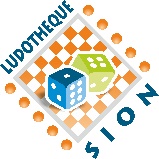 Bulletin d’inscriptionPrénom des enfantsDate de naissance…………………………………………………………………………………………………………………………………………………………………………………………………………………………………………………………………………………………………………………………………………………………………………………………………………………………………………………………………………………………………………………………………………………………………………………………………………